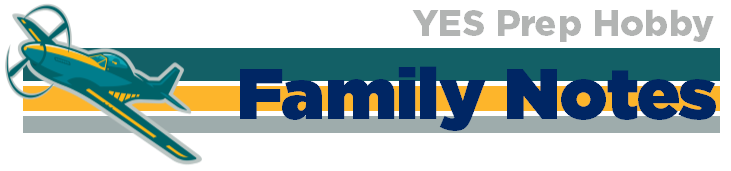 Thursday, November 21, 2019No School Next WeekAs a reminder, YES Prep Hobby will be closed Monday, November 25th to Friday, November 29th for the Thanksgiving Holiday. During this time, the Front Office will be closed. We look forward to welcoming our Aviators back on Monday, December 2nd. ID RemindersIf your Aviator loses their ID, they will need to purchase a new one at the front office. Before we make the new ID and charge you and your student $5.00, the front office team will call home to inform guardians of the student request for a new ID. This will alllow families one day to look for the ID. If the ID still isn’t found after 1 day, please send your Aviator to school the next morning with $5.00 to purchase an ID. All YES Prep students and staff are required to wear and ID while on campus as a safety measure.  Apply Now for the 2020-2021 School YearIf you have a student who is curerntly in the 5th Grade, our lottery is open for your application. Siblings receive preference for a seat at Hobby. You can apply at yesprep.schoolmint.net. Follow our Social MediaPlease like and follow our social media accounts. Our Instagram is yesprephobby (Follow us!). Our Facebook is YES Prep Hobby (Like us!). Break Reminders – Mr. HernandezWe hope that our Aviator families enjoy their well deserved break! Recognizing that a week long break is a great time to unwind and re-energize, a helpful tip to ensure your Aviator stays fresh and ready to go come next Monday is to have your student read daily for 20-30 minutes. This will help keep their brain active over the break and make Monday less of a burden when they start their classes again! Thanksgiving Luncheon & Book FairAs a reminder, this Friday we are hosting our first every Thanksgiving luncheon! We encourage our families to visit the Book Fair one last time as this will be the last opportunity for books and fun items to be purchased! Chase Sander, Principal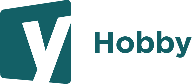 713.842.5600 | www.facebook.com/YPHobby                                                                     Jueves 21 noviembre 2019No hay escuela la próxima semanaComo recordatorio, YES Prep Hobby estará cerrado el lunes 25 de noviembre al viernes 29 de noviembre por el feriado de Acción de Gracias. Durante este tiempo, la oficina principal estará cerrada. Esperamos darle la bienvenida a nuestros Aviadores el lunes 2 de diciembre.Recordatorios de IDSi su aviador pierde su identificación, deberá comprar una nueva en la oficina principal. Antes de que hagamos la nueva identificación y le cobremos a usted y a su estudiante $ 5.00, el equipo de recepción llamará a casa para informar a los tutores de la solicitud del estudiante de una nueva identificación. Esto permitirá a las familias un día buscar la identificación. Si la identificación aún no se encuentra después de 1 día, envíe su Aviador a la escuela a la mañana siguiente con $ 5.00 para comprar una identificación. Se requiere que todos los estudiantes y el personal de YES Prep usen e identifiquen mientras estén en el campus como medida de seguridad.Aplique ahora para el año escolar 2020-2021Si tiene un estudiante que actualmente está en quinto grado, nuestra lotería está abierta para su solicitud. Los hermanos reciben preferencia por un asiento en Hobby. Puede presentar su solicitud en yesprep.schoolmint.net.Siga nuestras redes socialesDele me gusta y siga nuestras cuentas de redes sociales. Nuestro Instagram es yesprephobby (¡Síganos!). Nuestro Facebook es YES Prep Hobby (¡Me gusta!).Recordatorios de descanso - Sr. Hernández¡Esperamos que nuestras familias de aviadores disfruten de su merecido descanso! Reconociendo que un descanso de una semana es un buen momento para relajarse y revitalizarse, un consejo útil para asegurarse de que su Aviador se mantenga fresco y listo para el próximo lunes es que su estudiante lea diariamente durante 20-30 minutos. ¡Esto ayudará a mantener su cerebro activo durante el descanso y hará que el lunes sea menos pesado cuando comiencen sus clases nuevamente!Almuerzo de Acción de Gracias y Feria del LibroComo recordatorio, este viernes celebraremos nuestro primer almuerzo de Acción de Gracias. ¡Alentamos a nuestras familias a visitar la Feria del Libro por última vez, ya que esta será la última oportunidad para comprar libros y artículos divertidos!Chase Sander, Principal713.842.5600 | www.facebook.com/YPHobby